РЕГИОНАЛЬНАЯ СЛУЖБАПО ТАРИФАМ И ЦЕНАМ КАМЧАТСКОГО КРАЯПРОЕКТПОСТАНОВЛЕНИЕВ соответствии с Законом Камчатского края от 19.11.2018 № 272 «О краевом бюджете на 2019 год и плановый период 2020 и 2021 годов», постановлениями Правительства Камчатского края от 17.01.2011 № 3-П «Об установлении расходных обязательств Камчатского края по предоставлению из краевого бюджета субсидий предприятиям коммунального комплекса в целях возмещения недополученных доходов в связи с оказанием потребителям коммунальных услуг по льготным (сниженным) тарифам», от 19.12.2008 № 424-П «Об утверждении Положения о Региональной службе по тарифам и ценам Камчатского края», протоколом Правления Региональной службы по тарифам и ценам Камчатского края от 09.10.2019 № ХХПОСТАНОВЛЯЮ:Внести в приложения 1, 2 к постановлению Региональной службы по тарифам и ценам Камчатского края от 20.12.2018 № 465 «Об утверждении Перечня юридических лиц и индивидуальных предпринимателей Камчатского края – производителей тепловой энергии и Перечня юридических лиц и индивидуальных предпринимателей Камчатского края – производителей товаров, работ и услуг в сфере водоснабжения и водоотведения, на 2019 год» следующие изменения:1) приложение 1 дополнить пунктом 36 следующего содержания:«»;2) пункт 32 приложения 2 изложить в следующей редакции:«».Настоящее постановление вступает в силу после дня его официального опубликования.Руководитель  									И.В. ЛагуткинаСОГЛАСОВАНО:Главный специалист-эксперт отдела по регулированию тарифов на тепловую энергию Региональной службы по тарифам и ценам Камчатского края _________/О.Ю. Мулеева/Начальник отдела по регулированию тарифов на тепловую энергию Региональной службы по тарифам и ценам Камчатского края __________/А.В. Стрельцова/Начальник отдела по регулированию тарифов в коммунальном комплексе Региональной службы по тарифам и ценам Камчатского края __________/О.А. Пригодская/Специалист 1 категории организационно-правового отдела Региональной службы по тарифам и ценам Камчатского края ______________/А.А. Хоич /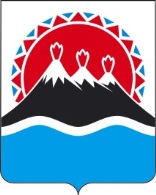 г. Петропавловск - Камчатскийг. Петропавловск - КамчатскийО внесении изменений в приложения 1, 2 к постановлению Региональной службы по тарифам и ценам Камчатского края от 20.12.2018 № 465 «Об утверждении Перечня юридических лиц и индивидуальных предпринимателей Камчатского края – производителей тепловой энергии и Перечня юридических лиц и индивидуальных предпринимателей Камчатского края – производителей товаров, работ и услуг в сфере водоснабжения и водоотведения, на 2019 год»36.Общество с ограниченной ответственностью «Ресурсо-снабжающая 
организация»ООО «РСО»683980, Камчатский край, г. Петропавловск-Камчатский, ул. Вулканная, д. 23, помещение 211154101004860410117288532.Акционерное 
общество ордена Трудового Красного Знамени «Заречное»АО 
«Заречное»684020, Камчатский край, Елизовский р-н, 
п. Раздольный,
ул. Таежная, д. 211941010032494105097269